 ПРИЛОЖЕНИЕ №1УТВЕРЖДЕНпостановлением администрацииСергиевского сельского поселенияКореновского районаот 06.11.2018 г. № 107        Объем поступлений доходов местного бюджета Сергиевского сельского поселения  за 3 квартал 2018 года.		                         	тыс.рублейНачальник финансового отдела администрации Сергиевского сельского поселения Кореновского района                                                                                                                            Л.Г.БундюкИсполнение расходов местного бюджета за 3 квартал 2018 года по разделам и подразделам функциональной классификации расходов тыс.рублей  Начальник финансового отдела   администрации Сергиевского сельского   поселения Кореновского района                                                                                                              Л.Г.БундюкИсполнение целевых программ, предусмотренных к финансированию из местного бюджета в 2018годуНачальник финансового отдела администрацииСергиевского сельского поселения                                                                                                                            Л.Г. Бундюк                                                                                                                                                  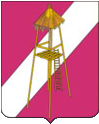 АДМИНИСТРАЦИЯ СЕРГИЕВСКОГО СЕЛЬСКОГО ПОСЕЛЕНИЯ КОРЕНОВСКОГО РАЙОНА ПОСТАНОВЛЕНИЕ06 ноября 2018 года          	                               		                   № 107ст. СергиевскаяОб исполнении местного бюджета Сергиевского сельского поселения Кореновского района за 3-й квартал 2018 годаРассмотрев и обсудив представленный финансовым отделом администрации Сергиевского сельского поселения отчет об исполнении местного бюджета Сергиевского сельского поселения Кореновского района за 3-й квартал 2018 года, п о с т а н о в л я ю:1.Утвердить  отчет об исполнении местного бюджета Сергиевского сельского поселения Кореновского района за 3-й квартал 2018 года по доходам в сумме 12552,1тысяч рублей и по расходам в сумме 13364,3 тысяч рублей, исполнение целевых программ в сумме 1694,8 тысяч рублей, исполнение источников финансирования дефицита местного бюджета в сумме 812,2 тыс.рублей.2.Утвердить исполнение:2.1.По   доходам   местного  бюджета  Сергиевского сельского Кореновского района поселения за 3-й квартал 2018 года  (приложение № 1).2.2.По       расходам       местного        бюджета Сергиевского сельского поселения Кореновского района за 3-й квартал 2018 года (приложение № 2).2.3. Целевых программ, предусмотренных к финансированию из местного бюджета в 2018 году (приложение № 3).2.4 Источники финансирования дефицита местного бюджета по кодам классификации источников финансирования дефицитов бюджетов за 3 квартал 2018 год (приложение №4).3.Настоящее постановление обнародовать в специально установленных местах для обнародования муниципальных правовых актов Сергиевского сельского поселения Кореновского района в установленном порядке.4.Контроль   за   выполнением   настоящего постановления    возложить   на начальника финансового отдела администрации Сергиевского сельского поселения Кореновского района Л.Г.Бундюк5.Настоящее постановление вступает в силу со дня его обнародования.Глава Сергиевского сельского поселенияКореновского района                                                                       А.П. Мозговой№ п/пнаименование показателейкод бюджетнойклассификацииУтверждено решением сессии Совета депутатов «О местном бюджете Сергиевского сельского поселения на 2018 годУточненнаябюджетная роспись за 2018 годИсполнено за 3  квартал2018 годаПроцент исполнения уточненной бюджетной росписи за 3 квартал 2018 годДОХОДЫ1 00 00000 00 0000 00012567,111262,25897,222,81Доходы от уплаты акцизов на дизельное топливо1 03 02230 01 0000 1102058,22058,21776,986,32Налог на доходы физических лиц1 01 02000 01 0000 1103600,03600,02499,669,43Единый сельскохозяйственный налог1 05 03000 01 0000 110950,00-238,8      04Налог на имущество физических лиц1 06 01030 10 0000 110750,0750,0235,631,45Земельный налог1 06 06000 10 0000 1104700,04700,01482,731,56Государственная пошлина за совершение нотариальных действий должностными лицами органов местного самоуправления1 08 04020 01 0000 11010,010,036,93697Земельный налог (по обязательствам , возникшим до 1 января 2006 года) мобилизуемый на территориях поселений1 09 04053 10 0000 11000008Доходы получаемые в виде арендной платы, а также средства от продажи права на заключение договора аренды за земли находящиеся в  собственности сельских поселений (за исключением земельных участков муниципальных бюджетных и автономных учреждений) 1 11 05010 10 0000 12050,050,0009Доходы от сдачи в аренду имущества1 11 05035 10 0000 12094,094,087,092,610Доходы от перечисления прибыли, остающейся после уплаты налогов и иных  обязательных платежей муниципальных унитарных предприятий, созданных сельскими поселениями.   1 11 07015 10 0000 120 3,9011Доходы от продажи земельных участков государственная собственность на которые не разграничена и которые расположены в границах поселений1 14 06014 10 0000 420000012Денежные взыскания (штрафы) установленные законами субъектов РФ за несоблюдение муниципальных  правовых актов1 16 51040 02 0000 140005,0013Денежные взыскания (штрафы) за нарушение бюджетного законодательства (в части бюджетов поселений)1 16 18050 10 0000 140  6,3013Невыясненные поступления зачисляемые в бюджеты поселений117 01000 00 0000 180002,1014Дотации бюджетам поселений на выравнивание бюджетной обеспеченности202 01001 10 0000 151569,1569,1426,97515Прочие субсидии бюджетам поселений202 02999 10 0000 15107054,36064,386,016Субвенции бюджетам поселений на выполнение переданных полномочий субъектов Российской Федерации2 02 03024 10 0000 1513,83,83,810017Субвенции бюджетам поселений на осуществление полномочий по первичному воинскому учету2 02 03 015 10 0000 151186,8201,1139,169,218Прочие межбюджетные трансферты  передаваемые в бюджеты поселений2 02 04 999 10 0000 151000019Прочие безвозмездные поступления в бюджеты поселений2 07 05 030 10 0000 1800020,1020Доходы бюджетов поселений от возврата бюджетными учреждениями остатков субсидий прошлых лет2 18 05010 10 0000 180 00,70,710021Возврат остатков субсидий, субвенций и иных межбюджетных трансфертов, имеющих целевое назначение, прошлых лет из бюджетов поселений2 19 05000 10 0000 1510000Всего доходов12971,919091,212552,165,7ПРИЛОЖЕНИЕ № 2УТВЕРЖДЕНОпостановлением администрации Сергиевского сельского поселения Кореновского районаот 06.11.2018 № 107№п/пНаименование показателейРаздел и подраздел функциональной классификации расходовУтверждено решением сессии Совета депутатов «Об утверждении бюджета Сергиевского сельского поселения на 2018 год»Уточненная бюджетная роспись за  3 квартал 2018 годаИсполнено за 3 квартал2018 годаПроцент исполнения уточненной бюджетной росписи за  2018 года1Общегосударственные вопросы01004953,65165,73695,871,5Функционирование высшего должностного лица субъекта Российской Федерации и органа местного самоуправления0102600,0600,0463,477,2Функционирование Правительства Российской Федерации , высших органов исполнительной власти субъектов Российской Федерации, местных администраций.            01043823,83823,82627,368,7Обеспечение деятельности финансовых, налоговых и таможенных органов и органов финансового надзора010659,859,859,8100Обеспечение проведения выборов и референдумов01070000Резервные фонды011110,010,000Другие общегосударственные вопросы0113460,0672,1545,381,12Национальная оборона0200186,8201,1139,169,2Мобилизационная и вневойсковая подготовка0203186,8201,1139,169,23Национальная безопасность и правоохранительная деятельность0300155,0155,0105,968,3Предупреждение и ликвидация последствий чрезвычайных ситуаций и стихийных бедствий, гражданская оборона0309150,0150,0105,968,3Другие вопросы в области национальной безопасности и правоохранительной деятельности03145,05,0004Национальная экономика04002360,78717,9339,63,9Государственная поддержка сельского хозяйства04050000Поддержка дорожного хозяйства04092108,28393,4177,82,1Связь и информатика0410147,5219,5155,470,8Мероприятия в области архитектуры и градостроительства0412105,0105,06,46,15Жилищно- коммунальное хозяйство 05001157,01897,71524,180,3Благоустройство 0502100,0200,0132,866,4Благоустройство05031057,01697,71391,382,0Другие вопросы в области жилищно-коммунального хозяйства050500006Образование070060,060,045,575,8Молодежная политика070760,060,045,575,87Культура ,кинематография и средства массовой информации08003848,88987,67316,781,4Мероприятия в сфере культуры08013848,88987,67316,781,4Другие вопросы в области культуры и кинемотографии080400008Физическая культура и спорт1100250,0250,0197,679,0Массовый спорт 1102250,0250,0197,679,0Всего расходов12971,925435,013364,352,5ПРИЛОЖЕНИЕ № 3УТВЕРЖДЕНОпостановлением администрации Сергиевского сельского поселения Кореновского районаот 06.11.2018 г. № 107Наименование показателякодУтверждено решением Совета депутатов "О бюджете Сергиевского сельского поселения Кореновского района на 2018 год"Уточненная бюджетная роспись за 3 кв. 2018годИсполнено за 3 кв. 2018 годПроцент исполнения уточненной бюджетной росписи за 2018 годВедомственная целевая программа «Обеспечение работы территориального общественного самоуправления на территории Сергиевского сельского поселения Кореновского района на 2018 год»01 100 00000105,0105,070,041,7Ведомственная целевая программа «Безопасность дорожного движения на территории Сергиевского сельского поселения Кореновского района на 2018 год08 100 0000050,050,000Ведомственная целевая программа «Информатизация Сергиевского сельского поселения Кореновского района на 2018 год»03 100 00000147,5219,5155,470,8Ведомственная целевая  программа  «Поддержка малого и среднего предпринимательства в Сергиевском сельском поселении Кореновского района на 2018 год»04 100 000005,05,02,040Ведомственная целевая программа «Энергосбережение и повышение энергетической эффективности Сергиевского сельского поселения Кореновского района на 2018 год»10 100 000000000Ведомственная целевая программа «Организация и проведение праздничных мероприятий в Сергиевском сельском поселении Кореновского района на 2018 год»09 100 000000200,0200,0100Ведомственная целевая программа Сергиевского сельского поселения Кореновского района на 2018 год «Субсидия на поэтапное повышение уровня средней заработной платы работников муниципальных учреждений Краснодарского края в целях выполнения указов Президента Российской Федерации»10104S01201748,81748,81267,472,4Ведомственная целевая программа «Противодействие коррупции в Сергиевском сельском поселении Кореновского района на 2018 год»07 100 000005,05,000ИТОГО2061,32333,31694,872,6                                                                                                                                                                                                         ПРИЛОЖЕНИЕ № 4                                                                                                                                                                                                              УТВЕРЖДЕНЫпостановлением администрации Сергиевского сельского поселения                                                                                                                                                                                                    Кореновского района                                                                                                                                                                           от 06.11.2018г. №107Источники финансирования дефицита местного бюджета по кодам классификации источников финансирования дефицитов бюджетов за 3 квартал 2018 год                                                                                                                                                                                                         ПРИЛОЖЕНИЕ № 4                                                                                                                                                                                                              УТВЕРЖДЕНЫпостановлением администрации Сергиевского сельского поселения                                                                                                                                                                                                    Кореновского района                                                                                                                                                                           от 06.11.2018г. №107Источники финансирования дефицита местного бюджета по кодам классификации источников финансирования дефицитов бюджетов за 3 квартал 2018 год                                                                                                                                                                                                         ПРИЛОЖЕНИЕ № 4                                                                                                                                                                                                              УТВЕРЖДЕНЫпостановлением администрации Сергиевского сельского поселения                                                                                                                                                                                                    Кореновского района                                                                                                                                                                           от 06.11.2018г. №107Источники финансирования дефицита местного бюджета по кодам классификации источников финансирования дефицитов бюджетов за 3 квартал 2018 год                                                                                                                                                                                                         ПРИЛОЖЕНИЕ № 4                                                                                                                                                                                                              УТВЕРЖДЕНЫпостановлением администрации Сергиевского сельского поселения                                                                                                                                                                                                    Кореновского района                                                                                                                                                                           от 06.11.2018г. №107Источники финансирования дефицита местного бюджета по кодам классификации источников финансирования дефицитов бюджетов за 3 квартал 2018 год                                                                                                                                                                                                         ПРИЛОЖЕНИЕ № 4                                                                                                                                                                                                              УТВЕРЖДЕНЫпостановлением администрации Сергиевского сельского поселения                                                                                                                                                                                                    Кореновского района                                                                                                                                                                           от 06.11.2018г. №107Источники финансирования дефицита местного бюджета по кодам классификации источников финансирования дефицитов бюджетов за 3 квартал 2018 год                                                                                                                                                                                                         ПРИЛОЖЕНИЕ № 4                                                                                                                                                                                                              УТВЕРЖДЕНЫпостановлением администрации Сергиевского сельского поселения                                                                                                                                                                                                    Кореновского района                                                                                                                                                                           от 06.11.2018г. №107Источники финансирования дефицита местного бюджета по кодам классификации источников финансирования дефицитов бюджетов за 3 квартал 2018 год                                                                                                                                                                                                         ПРИЛОЖЕНИЕ № 4                                                                                                                                                                                                              УТВЕРЖДЕНЫпостановлением администрации Сергиевского сельского поселения                                                                                                                                                                                                    Кореновского района                                                                                                                                                                           от 06.11.2018г. №107Источники финансирования дефицита местного бюджета по кодам классификации источников финансирования дефицитов бюджетов за 3 квартал 2018 годнаименование показателяКод бюджетной классификацииКод бюджетной классификацииКод бюджетной классификацииУтверждено решением Совета депутатов "О бюджете Сергиевского сельского поселения Кореновского района на 2018 год"Уточненная бюджетная роспись за 3 кв. 2018годИсполнено за 3 квартал 2018 годанаименование показателяадминистратора источника финансированияадминистратора источника финансированияисточника финансированияУтверждено решением Совета депутатов "О бюджете Сергиевского сельского поселения Кореновского района на 2018 год"Уточненная бюджетная роспись за 3 кв. 2018годИсполнено за 3 квартал 2018 годаИзменение остатков средств на счетах по учету  средств бюджета00000001 05 00 00 00 0000 00006343,9812,2Увеличение прочих остатков денежных средств  бюджетов поселений99299201 05 02 01 10 0000 510-12971.9-19091,2-12552,1Уменьшение прочих остатков денежных средств  бюджетов поселений99299201 05 02 01 10 0000 61012971.925435,013364,3Источники финансирования дефицита бюджетов - всего06343,8                                                                           812,2